ПРОЕКТ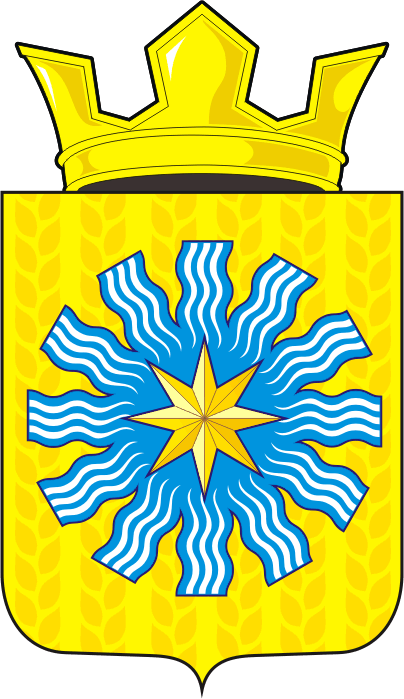 СОВЕТ ДЕПУТАТОВМУНИЦИПАЛЬНОГО ОБРАЗОВАНИЯАЛЕКСАНДРОВСКИЙ СЕЛЬСОВЕТСАРАКТАШСКОГО РАЙОНАОРЕНБУРГСКОЙ ОБЛАСТИТРЕТИЙ СОЗЫВР Е Ш Е Н И Е внеочередного тридцать седьмого заседания Совета депутатовАлександровского сельсовета третьего созыва                                  с. Вторая Александровка                              № О проекте бюджета Александровского сельсовета на 2019 год и на плановый период 2020 и 2021 годов в первом чтении	Рассмотрев основные параметры местного бюджета на 2019 год и на плановый период 2020 и 2021 годовСовет депутатов Александровского сельсоветаРЕШИЛ:                         	                      1. Принять проект бюджета Александровского сельсовета на 2019 год и на плановый период 2020 и 2021 годов в первом чтении.2. Утвердить основные характеристики местного бюджета на 2019 год:1) Прогнозируемый общий объем доходов местного бюджета – 3 412 7002) общий объем расходов местного бюджета  на 2019 год – 3 412 700 рублей; 3) дефицит местного бюджета  на 2019 год – 0,00 рублей;4) верхний предел муниципального внутреннего долга сельсовета на 1 января 2019 года - 0,00 руб. в том числе по муниципальным гарантиям на 1 января 2019 года - 0,00 рублей 3. Утвердить основные характеристики местного бюджета на 2020 и 2021 годы:1) прогнозируемый общий объем доходов местного бюджета на 2020 год -3 402 800 рублей и 2021 год – 3 556 900 рублей.2) общий объем расходов местного бюджета  на 2020 год – 3 402 800  рублей и на 2021 год – 3 556 900  рублей; 3) дефицит местного бюджета  на 2020 год – 0,00 рублей и на 2021 год – 0.00 рублей;4) верхний предел муниципального внутреннего долга сельсовета на 1 января 2020 года - 0,00 рублей и на 1 января 2021 года – 0.00 рублей,              в том числе по муниципальным гарантиям на 1 января 2020 года - 0,00 рублей и на 1 января 2021 года – 0,00 рублей.     4. Утвердить источники внутреннего финансирования дефицита местного бюджета  на 2019 год и на плановый период 2020 и 2021 годов согласно приложению 1.5. Утвердить в пределах прогнозируемого общего объема доходов бюджета Александровского сельсовета прогнозируемое  поступление доходов в бюджет Александровского сельсовета по видам доходов в соответствии с классификацией доходов Российской Федерации согласно приложения 5.6. Утвердить распределение бюджетных ассигнований из местного бюджета на 2019 год по разделам, подразделам расходов классификации расходов бюджетов согласно приложению 6.7.  Контроль за исполнением данного решения возложить на постоянную комиссию по бюджетной, налоговой и финансовой политике, собственности и экономическим вопросам, торговле и быту (Кабелькова Т.А.)8. Настоящее решение вступает в силу со дня его подписания.Председатель Совета депутатов                                             Е.Д. РябенкоГлава муниципального образованияРазослано: постоянной комиссии,  финансовому отделу администрации Саракташского района,  прокуратуре района, в дело.